Программа семинара «Управление рекламной деятельностью санаториев»Дата проведения 18.01.2018г., г. Кисловодск,Санаторий «Целебный нарзан»Время проведения: с 10-00 до 16-00Программа:Преподаватель: Шевчук Марина Александровна9:30-10:00 – регистрация участников10:00-11:30 – первая часть семинара Роль и место рекламной службы в санатории. Функции менеджера по рекламе.Настройка системы отчетности и статистики.Маркетинговый план. Структура, правила оформления.Портрет клиента. Что должен знать менеджер по рекламе.Принципы нейромаркетинга, которые необходимо учитывать при планировании рекламных кампаний.Как правильно сформулировать уникальное торговое преимущество санатория. Как санаторию определить свой медицинского фокуса санатория.11:30-12:00 – кофе-брейк12:00-13:30 – вторая часть семинараСпособы отстройки от конкурентов и усиления УТП санаторияПравила создания эффективной рекламной кампании.Создание внутреннего информационного поля.Создание полноценного фирменного стиля минимальным бюджетом.Правила создания фотобанка.Правила профессионального копирайтинга.13:30-14:00 – кофе-брейк14:00-16:00 - третья часть семинараОсновные каналы продвижения услуг санаторияИнтернет-продвижение санатория- на что обратить внимание.Внутренняя информационная среда, как способ усиления вовлеченности клиента в лечебно-оздоровительный процесс и стимулирования повторных визитовИнструменты для стимулирования «сарафанное радио» и количества повторных визитов. Доверительный маркетинг.Работа с прессой. Организация пресс-туров.Врачи и пациенты городских ЛПУ- особенности работы с данным каналом продвижения.Преподаватель:Шевчук Марина Александровна (г. Москва) 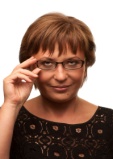 Директор и основатель маркетингового агентства санаториев «Виват Здоровье», Master of business administration (MBA)- Marketing, признанный эксперт в санаторно-курортном маркетинге. На комплексном обслуживании по управлению коммерческой деятельности санаториев у маркетингового агентства «Виват Здоровье находятся одновременно более 7 санаториев. Всего более 150 клиентов в санаторно-курортной сфере России.Сфера профессиональных интересов:- Консультирование санаторно-курортных предприятий в области управления маркетингом.- Создание высокопрофессиональной команды по обслуживанию санаториев в области маркетинга и рекламы.Профессиональные достижения:Выведение санаторно-курортных предприятий из кризисного состояния в лидеры рынкаПеревод санаториев с социальной целевой аудитории на обслуживание коммерческих клиентовРазработка и внедрение эффективных маркетинговых стратегий санаториев (рост продаж от 20 до 200% в течение 0,5-1 года после внедрения)Инвестиционный проект «Центр санаторно-курортной медицины», формирование врачебного канала для реализации санаторно-курортных путевокСоздание в санаториях эффективных систем продаж, колл-центров Автор методики проведения выездной экспертизы эффективности коммерческой деятельности санаториев. Всего проведено более 45 таких экспертиз Автор Шкалы коммерческой эффективности санаториевАвторские проекты по созданию эффективных каналов продвижения медицинских услуг санаториев